KAHRAMANMARAŞ DULKADİROĞLU REHBERLİK VE ARAŞTIRMA MERKEZİ MÜDÜRLÜĞÜNEDULKADİROĞLU /KAHRAMANMARAŞVelisi/vasisi bulunduğum aşağıda bilgileri bulunan çocuğumun eğitsel değerlendirme ve tanılama yapılabilmesi için gerekli olan evrak listesi ekte sunulmuş olup ........./......../20........ tarih ve ........ : ......... saatinde yapılacak olan özel eğitim değerlendirilme kurul toplantısına katılmam tarafıma bildirilmiştir. Çocuğum için eğitsel değerlendirme ve tanılama yapılarak gerekli olan tedbirlerin alınmasını, Özel Eğitim Değerlendirme Kurulu Raporunun hazırlanmasını, raporun tarafıma yada …………………………………………….. TC kimlik numaralı …………………………………………………….. imza karşılığında verilmesini istiyorum. Gereğinin yapılmasını arz ederim                                                  						      ….…../………./……….				                                                                                                 Adı SoyadıBireyin;						      Velinin/Vasinin;				EKLER:6 Adet Fotoğraf(son 6 ay içinde çekilmiş)Sağlık Kurulu Raporu ……...../…………Nüfus Cüzdan FotokopisiEğitsel Değerlendirme İsteği Formu(İlk)Eğitsel Değerlendirme İsteği Formu(yeniden)Dönem Sonu Bireysel Performans Değerlendirme Formu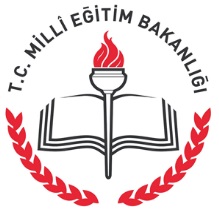 KAHRAMANMARAŞ DULKADİROĞLU REHBERLİK VE ARAŞTIRMA MERKEZİ ÖZEL EĞİTİM BÖLÜMÜ VELİ MÜRACAAT DİLEKÇESİ VE KURUL DAVETİYESİ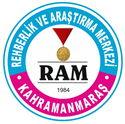 Adı SoyadıCep/Ev Telefon NoT.C. Kimlik NumarasıE-PostaDoğum TarihiAdres Adres OkuluAdres Adres 